LAMPIRAN 9DOKUMENTASI PENELITIANTeknik tangan menyilang ke atas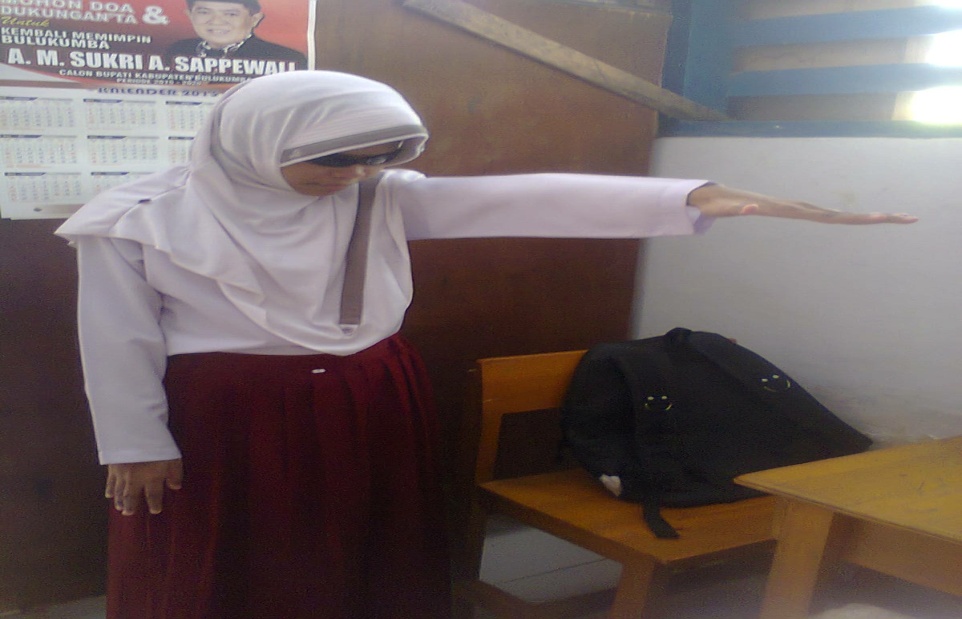 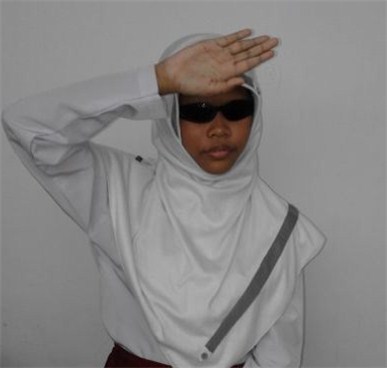 Teknik tangan menyilang ke bawah 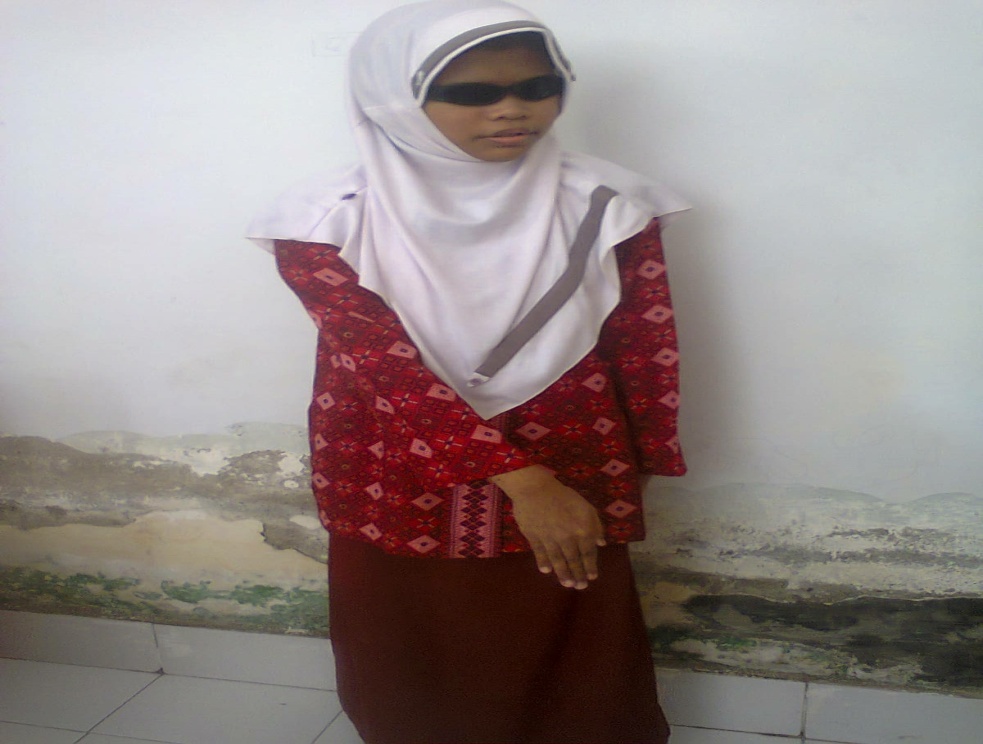 Teknik kombinasi 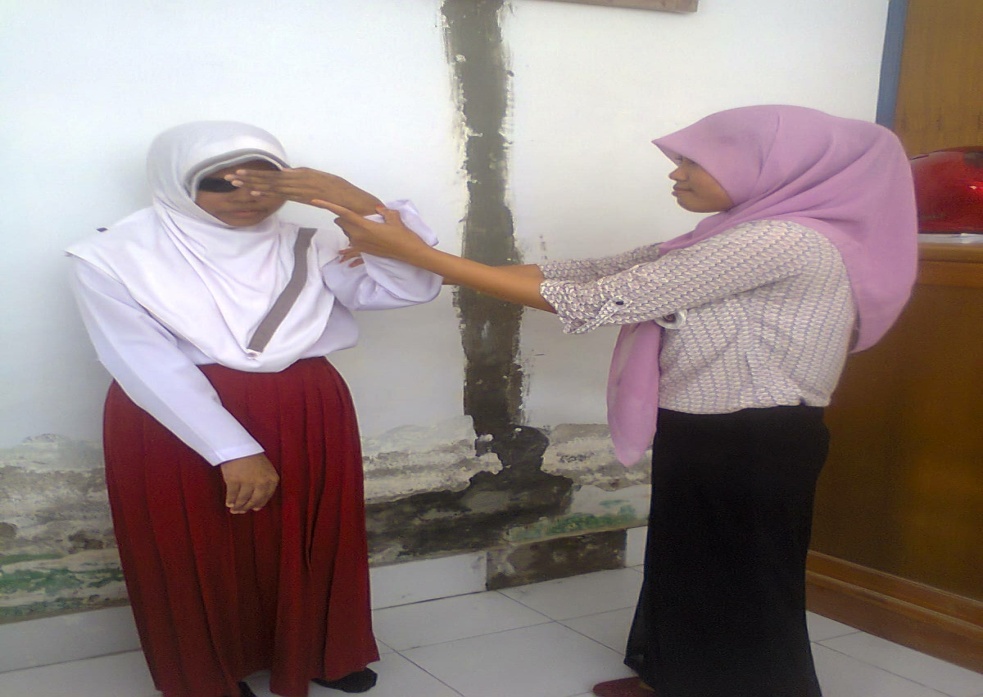 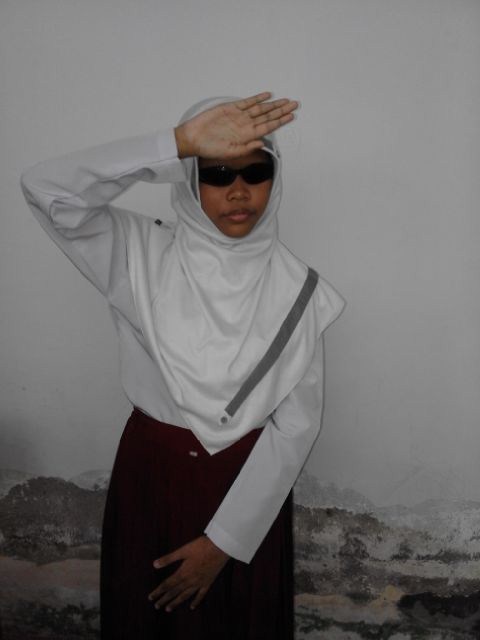 Teknik merambat/menelusuri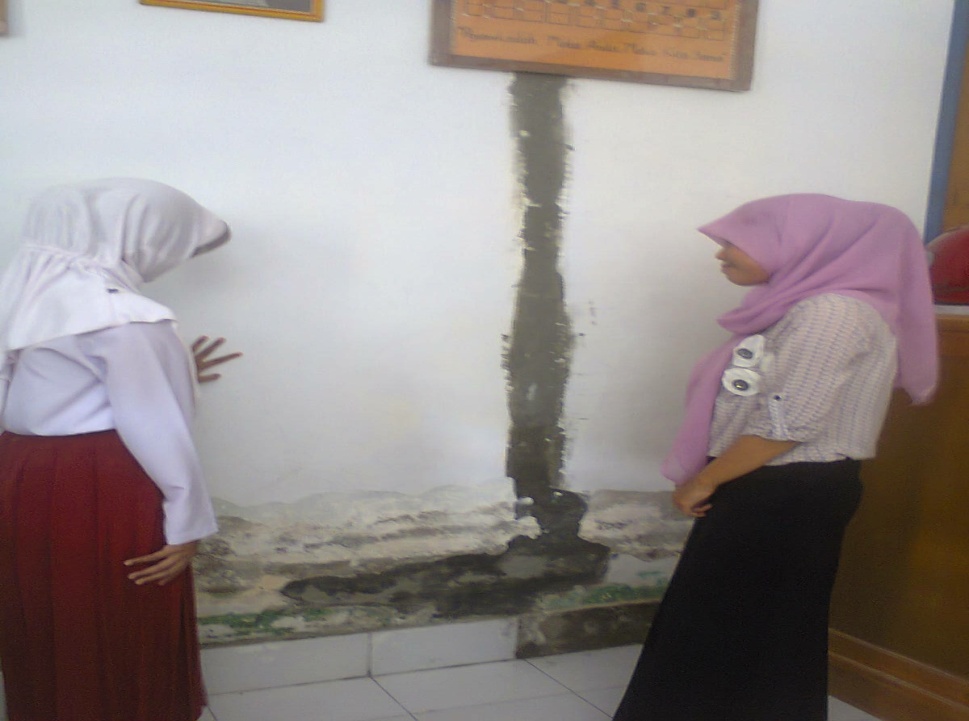 Teknik tegak lurus dengan benda 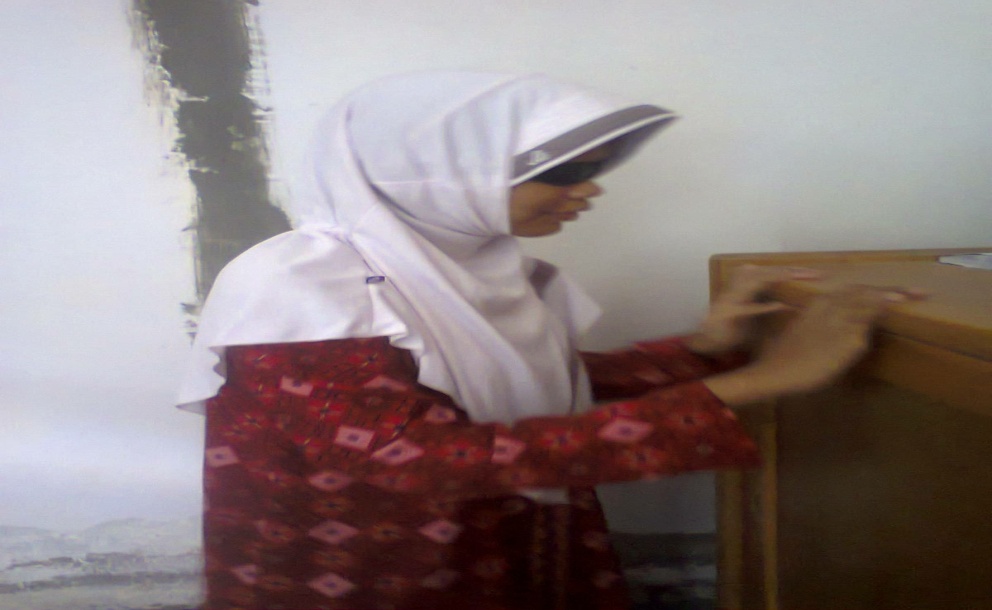 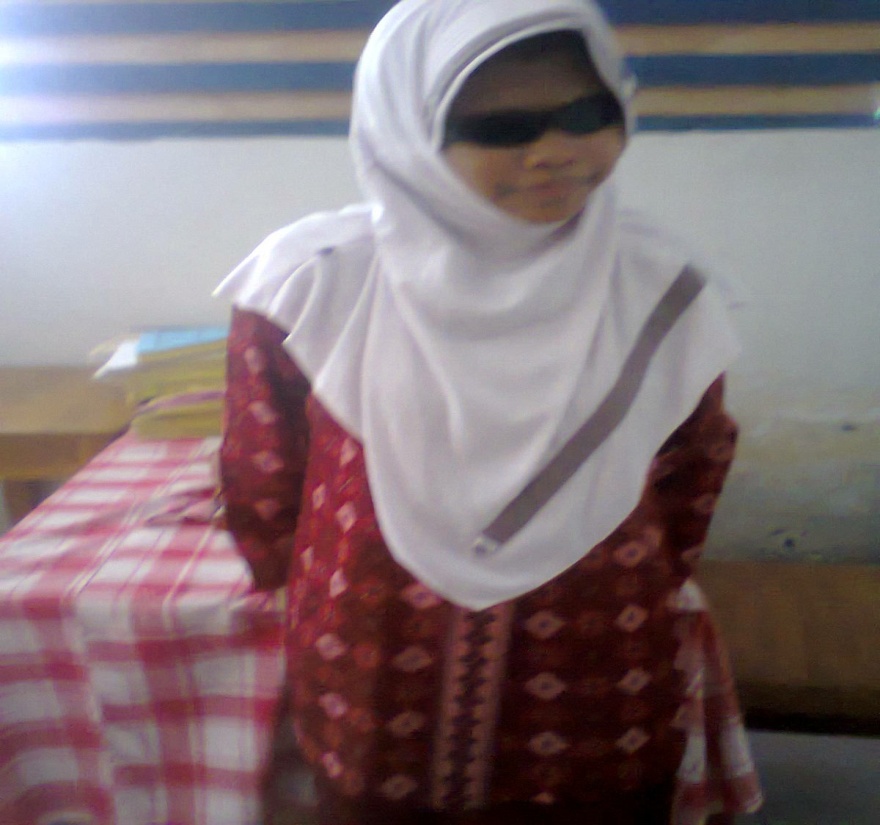 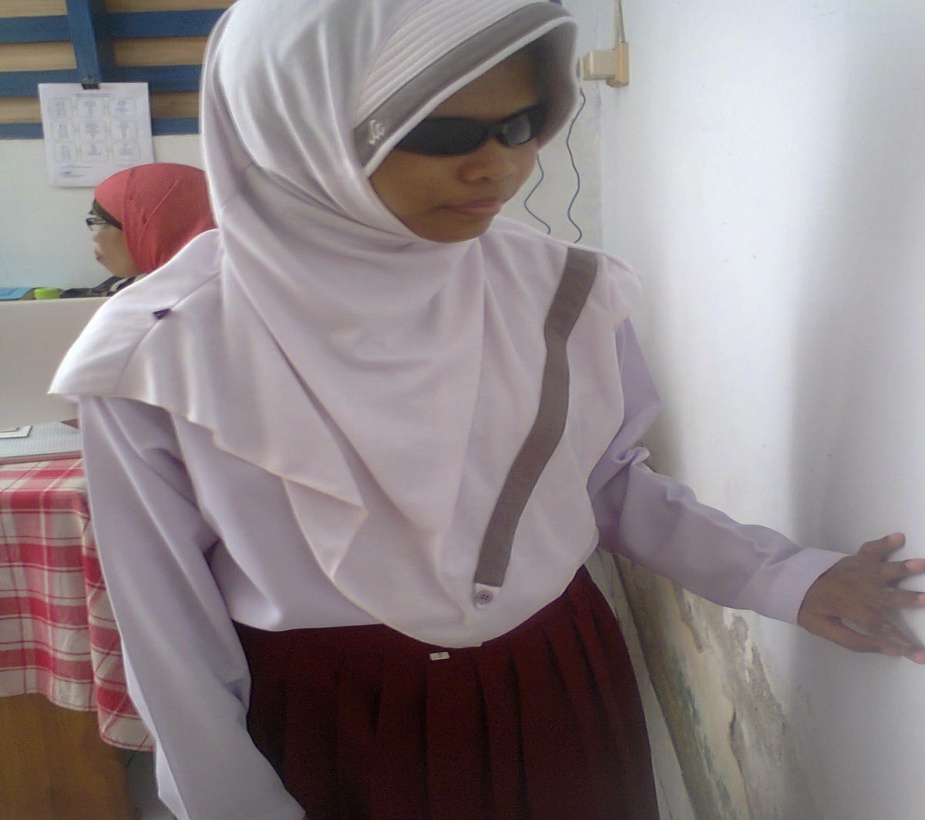 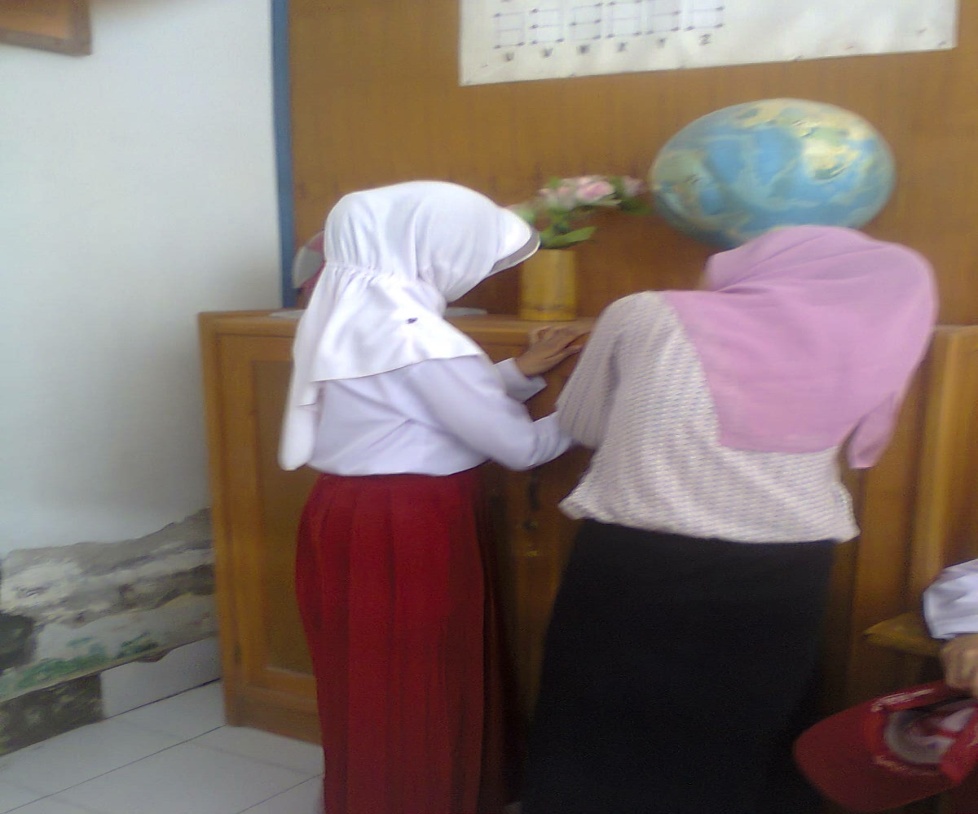 Teknik mencari benda jatuh 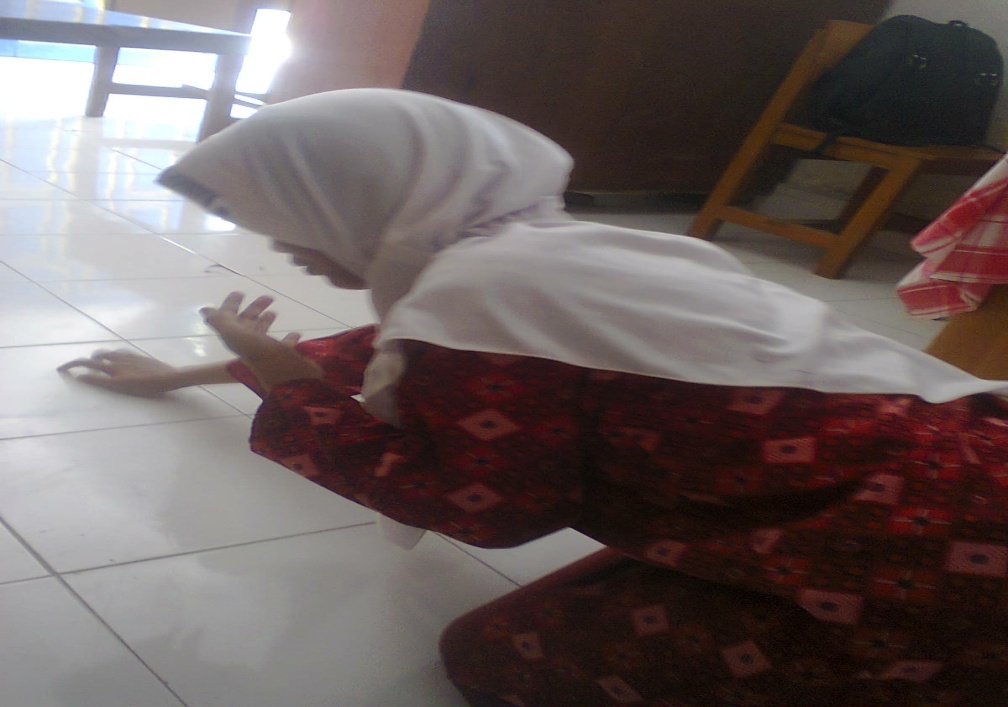 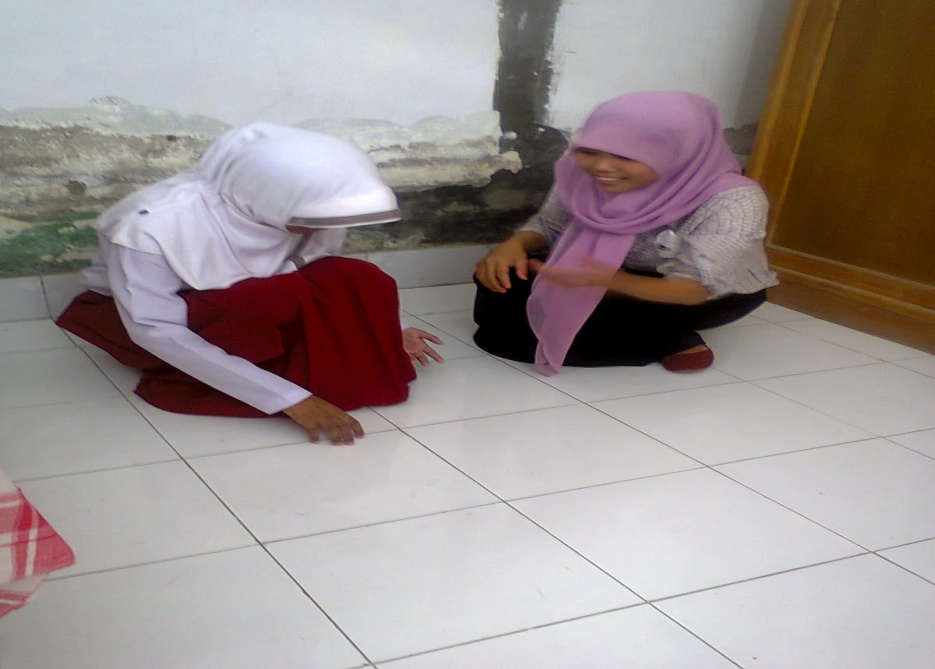 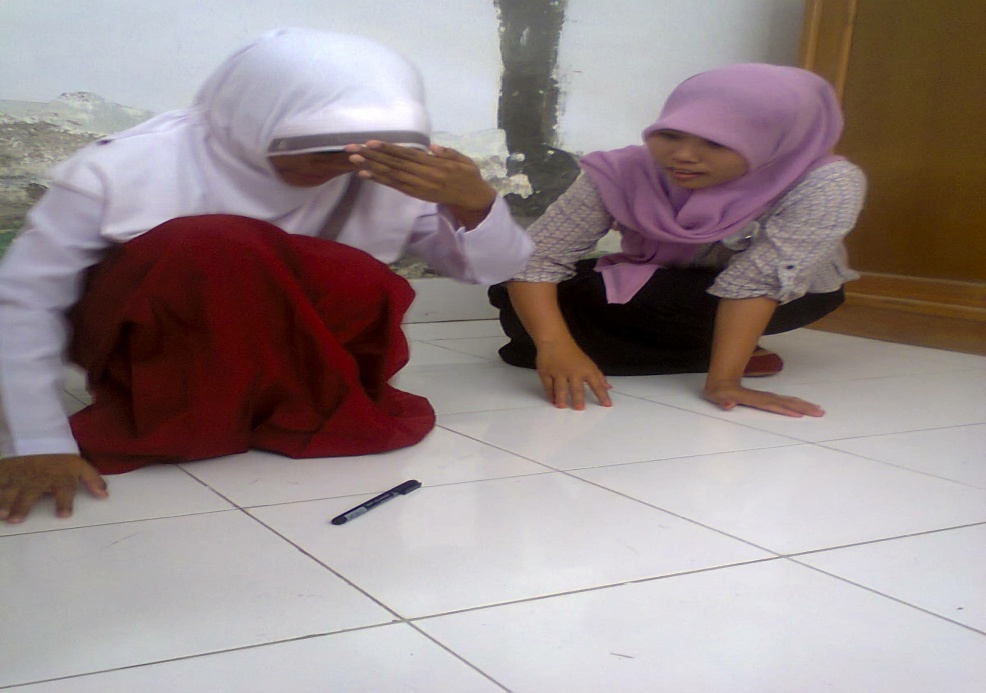 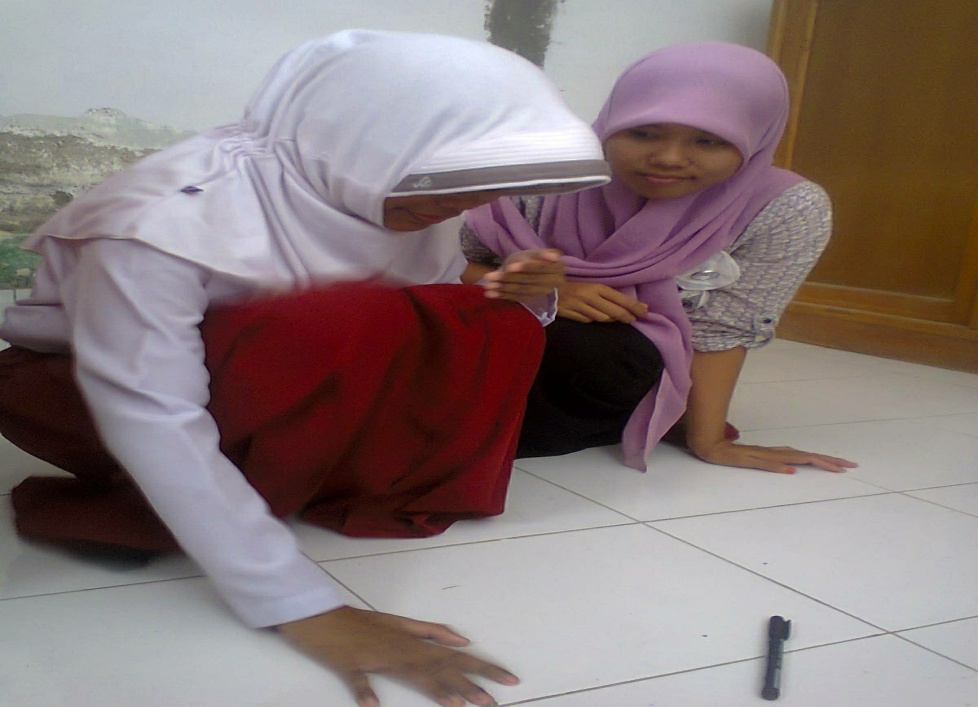 